RTA /0041/1СОГЛАСОВАНО:					УТВЕРЖДАЮ:Директор						Председатель Департамента животноводства и			ФГБУ «Государственная комиссияплеменного дела					Российской ФедерацииМинсельхоза России					по испытанию и охране							cелекционных достижений»		Х.А. Амерханов					В.С. Волощенко29 августа 2016 г.				 30 августа 2016 г.  № 26-12-06/07МЕТОДИКА ПРОВЕДЕНИЯ ИСПЫТАНИЙНА ОТЛИЧИМОСТЬ, ОДНОРОДНОСТЬ И СТАБИЛЬНОСТЬАФРИКАНСКИЙ КЛАРИЕВЫЙ СОМ Clarias gariepinus1.Общие рекомендации Одновременно следует руководствоваться документами RTG/01/3 «Общее введение по испытанию на отличимость, однородность и стабильность и составлению описаний» от 22.07.2002 г.  №12-06/52 и RTA/01/1.  «Особенности испытания пород животных на отличимость, однородность и стабильность» от 20.12.1995 г. № 12-06/26 (Официальные бюллетени Госсорткомиссии  № 3, 1996 г., № 6, 2002 г.).2. Проведение испытанийИспытания проводит заявитель. По решению ФГБУ «Госсорткомиссия» испытания могут быть проведены уполномоченными организациями. Учет проводят по испытываемой и общеизвестной похожей породам (по испытываемому типу, кроссу, линии и исходной породе) в соответствии с «Таблицей признаков», руководствуясь правилами, указанными в разделе «Объяснения и методы». При необходимости испытываемая и похожая породы  могут быть оценены по дополнительным признакам. Учет признаков проводят не менее чем от 50 самцов,  50 самок второго нереста и 50 рыб в возрасте 5 мес., отобранных методом случайной выборки, если в разделе «Объяснения и методы» не указано иное.3. Признаки и обозначенияПризнаки, отмеченные знаком  (*), должны быть обязательно включены в описание селекционного достижения, за исключением случаев, когда степень выраженности предыдущего признака указывает на его отсутствие.Признаки, отмеченные знаком (+), сопровождаются в методике объяснениями и рисунком.Сокращения в таблице:  ВО – визуальная оценка, И – методика измерений, 5 мес. – возраст рыбы.Порода признается однородной и стабильной в том случае, если количество нетипичных животных по качественным признакам составляет не более 5% от исследуемого поголовья, а по количественным признакам  коэффициент вариации оцениваемой породы не превышает коэффициент вариации сравниваемой общеизвестной породы в 1,6 раза.4. Таблица признаков5. Объяснения и методы Схема проведения промеров.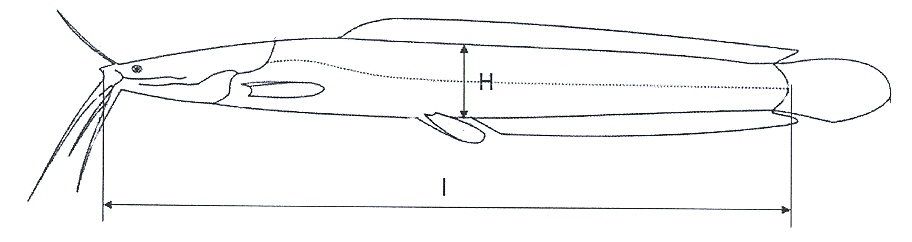 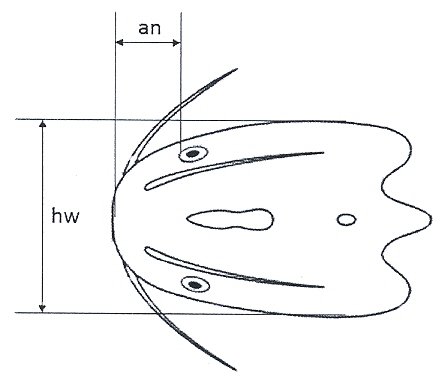 Перед измерением линейных промеров рыбу анастезируют гвоздичным маслом.(l) – длина тела, измеряется мерной лентой по средней линии от рыла до основания лучей хвостового плавника с точностью до 0,5 см;(H) – высота тела, измеряется мерным циркулем в районе анального отверстия с точностью до 0,5 см;(hw) – ширина головы, измеряется  мерным циркулем в самом широком месте с точностью до 0,5 см;(an) -  длина рыла, измеряется мерным циркулем от вершины рыла до переднего края глазного яблока с точностью до 0,5 см;- количество лучей плавников, подсчитывают по основаниям;- длина кишечника, измеряется пустой кишечник мерной лентой от привратной части желудка до анального отверстия с точностью до 0,5 см.	К 1. Рыба: основная окраскаОценивают у самцов и самок по окраске на боковой поверхности тела.	К 2, 3. Тело самца, самки: длинаСтепень выраженности признака соответствует следующим средним значениям, см.:самцы         		самки              индекскороткое			менее 58		менее 59		3средней длины		58 – 66		59 – 67		5длинное			более 66		более 67		7К 4, 5. Тело самца, самки: высотаОценивают у самцов и самок по отношению высоты тела (Н) к длине тела (l).Степень выраженности признака соответствует следующим средним значениям, %.:самцы         		самки              индекснизкое			менее 12		менее 13		3средней высоты		12 – 14		13 – 15		5высокое			более 14		более 15		7К. 6. Голова: ширинаОценивают у самцов и самок по отношению ширины головы (hw) к длине тела (l).Степень выраженности признака соответствует следующим средним значениям, %.:индексузкая				менее 16			3средней ширины		16 – 20			5широкая			более 20			7К. 7. Рыло: длинаОценивают у самцов и самок по отношению длины рыла (an) к длине тела (l).Степень выраженности признака соответствует следующим средним значениям, %.: индекскороткое			менее 8			3среднее			8 -10				5длинное			более 10			7К. 8. Хвостовой плавник: количество лучейСтепень выраженности признака соответствует следующим средним значениям, шт.:индексмало				менее 17			3среднее количество	17 – 19			5много			более 19			7К. 9. Брюшной плавник: количество лучейСтепень выраженности признака соответствует следующим средним значениям, шт.:индексмало				менее 5			3среднее количество	5 – 6				5много			более 6			7К. 10. Грудной плавник: количество лучейСтепень выраженности признака соответствует следующим средним значениям, шт.:индексмало				менее 9			3среднее количество	9 – 11				5много			более 11			7К. 11 Тело рыбы: длинаСтепень выраженности признака соответствует следующим средним значениям, см.:                       индекскороткое			менее 40		        3средней длины		40 – 46		        5длинное			более 46		        712.  Жаберная дуга: количество тычинок на первой жаберной дугеПодсчитывают с наружной стороны жаберной дуги.Степень выраженности признака соответствует следующим средним значениям, шт.:индексмало				менее 53			3среднее количество	53 – 58			5много			более 58			7К. 13. Кишечник: размерОценивают по отношению длины пустого кишечника к длине тела (l).Степень выраженности признака соответствует следующим средним значениям, %.:индекскороткий		 	менее 90			3средней длины		90 – 110			5длинный			более 110			7К. 14. Осевой скелет: количество позвонковОтобранную для анализа рыбу отваривают на пару, охлаждают, очищают от мяса, вместе с которым удаляют и ребра. Позвоночный столб вместе с костями Веберова аппарата отделяют от костей черепа. Выделенный таким образом осевой скелет с помощью зубной щетки очищают и промывают холодной водой. При подсчете Веберов аппарат засчитывают за 4 позвонка, уростиль засчитывают за 1 позвонок.Степень выраженности признака соответствует следующим средним значениям, шт.:индексмало				менее 56			3среднее количество	56 – 60			5много			более 60			7№ п.п.ПризнакПорядок учетаСтепень выраженностиИндекс1. (*) (+)Рыба: основная окраскаВОчерно-серая мраморнаясерая мраморнаязеленовато-мраморнаяжелтовато-мраморнаяжелто-сераяиная1234562. (*) (+) Тело самца: длинаИкороткоесредней длиныдлинное3573. (*) (+) Тело самки: длинаИкороткоесредней длиныдлинное3574. (*) (+)Тело самца: высотаИнизкоесредней высотывысокое3575. (*) (+)Тело самки: высотаИнизкоесредней высотывысокое3576. (*) (+)Голова: ширина Иузкаясредней шириныширокая3577. (*) (+)Рыло: длинаИкороткоесреднеедлинное357№ п.п.ПризнакПорядок учетаСтепень выраженностиИндекс8. (*) (+)Хвостовой плавник: количество лучейИмалосреднее количество много3579. (*) (+)Брюшной плавник: количество лучейИмалосреднее количествомного35710. (*) (+)Грудной плавник: количество лучейИмалосреднее количество много35711.  (+)Тело рыбы: длинаИ5 мес.короткоесредней длиныдлинное35712. (*) (+)Жаберная дуга: количество тычинок на первой жаберной дугеИ5 мес.малосреднее количествомного35713.(*) (+)Кишечник: размерИ5 мес.короткийсредней длины длинный35714.(*) (+)Осевой скелет: количество позвонковИ5 мес.малосреднее количество много357